Board PresidentLarry “Joe” ReynoldsBoard Vice-PresidentWilliam M. “Bill” ElliottBoard Secretary/TreasurerDr. Samuel BennettBoard RegistrarCarl HedgesBoard MemberTerry AyersBoard MemberErnie HalesBoard MemberBilly David Adcox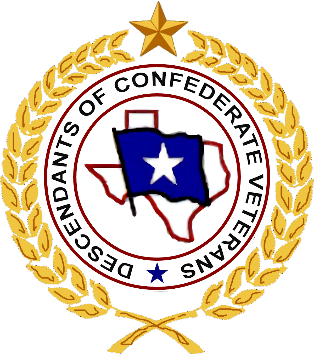 Descendants of Confederate VeteransFounderSteven S. von RoederCommunications Director - Public Information Officer Terry AyersMembership ChairmanSteve LucasWebsite AdministratorCaren LeeChaplainSteve von RoederEmeritus Board MembersPeter W. OrlebekeG. Ronald Aldis William Ralph Green James C. Templin Barney H. Hilburnwww.dcvtx.org